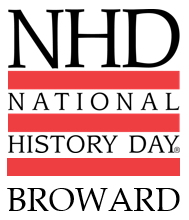 Broward History Day-TimelineContact Information:Jasmine.Medina@browardschools.comNicole.Marsala@browardschools.comSeptember 1, 2023All information will be posted History Day Websitehttp://browardcountyhistoryday.weebly.com/September 1, 2023Intent to Participate will be emailed and accessible via Website.Click Here to access Intent FormOctober 12, 2023Intent to Participate is due by 5pm.Intent must be sent by a teacher or coordinator.Charter and Private schools, ensure that you also pay Student Activities Fee and other required forms. Click Here to access Intent FormJanuary 12, 2024All student registration forms are due by 5pmJanuary 17, 2024All projects uploaded to the Canvas Course.  Note: Links will be sent after registration is received.February 2, 2024Judges Meet & ScoreFebruary 5-6, 2024Winners announced!May 5-7 2024Florida History Day, Interview in Person.  Tallahassee, FL